18. MEĐUNARODNI TURNIRAGRAM 2020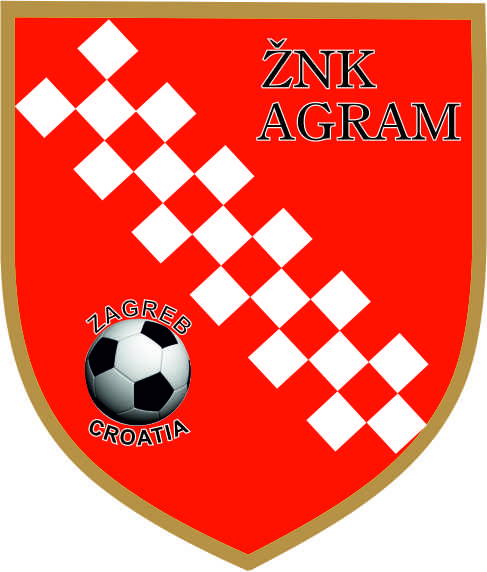 DONATU15 (2005)                 SKUPINA  A	      SKUPINA  B	    SKUPINA  C	SKUPINA  DU13 (2007)SKUPINA  D		SKUPINA  E	         PRVACI GRUPA U U13 IGRAJU ZA 1. MJESTO         DRUGOPLASIRANE EKIPE ZA 3 MJESTO1AGRAMRADOMLJEKRIM ROLLJETOSIJEK2MEĐIMURJEKARPATYDONATDINAMO3MARIBORRIJEKAFERENCVAROŠAGRAM II1AGRAMOSIJEK2KARPATYMEĐIMURJE3RIJEKAMARIBOR4DONATAGRAM IIGrupa   Satnica            SUBOTA  18.1.2020.Grupa   Satnica            SUBOTA  18.1.2020.Grupa   Satnica            SUBOTA  18.1.2020.Grupa   Satnica            SUBOTA  18.1.2020.Grupa   Satnica            SUBOTA  18.1.2020.A09.00AGRAMMEĐIMURJED9.20DINAMOAGRAM IIB9.40MEĐIMURJEAGRAM IIA10.00KARPATYDONATB10.20KARPATYRIJEKAC10.40DONATFERENCVAROŠA11.00AGRAMMARIBORD11.40OSIJEKDINAMOB12.00OSIJEKMARIBORA12.20AGRAMKARPATYA12.40MEĐIMURJEMARIBORB13.00RADOMLJEKARPATYC13.20KRIM ROLLJETDONATA13.40AGRAMDONATB14.00OSIJEKAGRAM IID14.20OSIJEKAGRAM IIB14.40RADOMLJERIJEKAA15.00KARPATYRIJEKAB15.20MEĐIMURJEMARIBORC15.40KRIM ROLLJETFERENCVAROŠA16.00AGRAMRIJEKAB16.20MARIBORAGRAM IIB16.40OSIJEKMEĐIMURJEA17.00RIJEKA	DONATGRUPA  A  U15GRUPA  A  U15GRUPA  A  U15GRUPA  A  U15GRUPA  A  U15GRUPA  A  U15GRUPA  A  U15GRUPA  A  U15123GRUPA  B  U15GRUPA  B  U15GRUPA  B  U15GRUPA  B  U15GRUPA  B  U15GRUPA  B  U15GRUPA  B  U15GRUPA  B  U15123GRUPA  C  U15GRUPA  C  U15GRUPA  C  U15GRUPA  C  U15GRUPA  C  U15GRUPA  C  U15GRUPA  C  U15GRUPA  C  U15123GRUPA  D  U15GRUPA  D  U15GRUPA  D  U15GRUPA  D  U15GRUPA  D  U15GRUPA  D  U15GRUPA  D  U15GRUPA  D  U15123GRUPA  A  U13GRUPA  A  U13GRUPA  A  U13GRUPA  A  U13GRUPA  A  U13GRUPA  A  U13GRUPA  A  U13GRUPA  A  U131234GRUPA  B  U13GRUPA  B  U13GRUPA  B  U13GRUPA  B  U13GRUPA  B  U13GRUPA  B  U13GRUPA  B  U13GRUPA  B  U13123417.20A1B217.40B1A218.00C1D218.20D1C2IZVLAČENJE  PAROVA POLUFINALISTA18.40½ 19.00½19.20ZA 3 MJESTOU1319.40ZA 3 MJESTOU1520.00ZA 1 MJESTOU1320.20ZA1 MJESTOU1520.45PODJELA NAGRADA